Publicado en Madrid el 20/11/2019 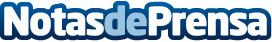 Qustodio lanza YouTube Monitoring, una función para que los padres gestionen el uso de la plataformaYouTube Monitoring, disponible a nivel mundial, ofrece a los padres una visión más completa de lo que hacen sus hijos en la plataforma de vídeoDatos de contacto:Redacción91 411 58 68Nota de prensa publicada en: https://www.notasdeprensa.es/qustodio-lanza-youtube-monitoring-una-funcion Categorias: Internacional Telecomunicaciones Educación Sociedad E-Commerce Ocio para niños Dispositivos móviles http://www.notasdeprensa.es